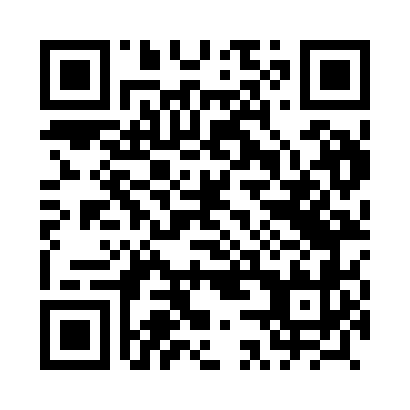 Prayer times for Lubinka, PolandWed 1 May 2024 - Fri 31 May 2024High Latitude Method: Angle Based RulePrayer Calculation Method: Muslim World LeagueAsar Calculation Method: HanafiPrayer times provided by https://www.salahtimes.comDateDayFajrSunriseDhuhrAsrMaghribIsha1Wed2:535:1212:335:397:5510:052Thu2:505:1112:335:407:5710:083Fri2:475:0912:335:417:5810:104Sat2:445:0712:335:428:0010:135Sun2:415:0612:335:438:0110:166Mon2:375:0412:335:448:0310:197Tue2:345:0212:335:448:0410:218Wed2:315:0112:335:458:0610:249Thu2:284:5912:335:468:0710:2710Fri2:254:5812:335:478:0910:3011Sat2:214:5612:335:488:1010:3312Sun2:184:5512:335:498:1210:3613Mon2:174:5312:335:508:1310:3914Tue2:174:5212:335:508:1510:4115Wed2:164:5012:335:518:1610:4216Thu2:154:4912:335:528:1710:4217Fri2:154:4812:335:538:1910:4318Sat2:144:4612:335:548:2010:4419Sun2:144:4512:335:558:2110:4420Mon2:144:4412:335:558:2310:4521Tue2:134:4312:335:568:2410:4522Wed2:134:4212:335:578:2510:4623Thu2:124:4112:335:588:2710:4624Fri2:124:3912:335:588:2810:4725Sat2:124:3812:335:598:2910:4826Sun2:114:3712:346:008:3010:4827Mon2:114:3712:346:008:3110:4928Tue2:114:3612:346:018:3210:4929Wed2:104:3512:346:028:3410:5030Thu2:104:3412:346:028:3510:5031Fri2:104:3312:346:038:3610:51